ФЕДЕРАЛЬНАЯ АНТИМОНОПОЛЬНАЯ СЛУЖБАУправление по Кировской области 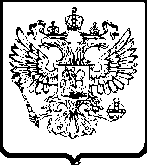 Юридический адрес: .Киров, ул.К.Либкнехта, 55. УТВЕРЖДАЮ      Зам. руководителя Кировского УФАС России________________________ И.Н.ФуфачеваАКТ № 49пр/03-16-зо проведении внеплановой проверки27 мая 2016 г.                                                                                                       г. КировВ соответствии со ст. 99 ФЗ от 05.04.2013 N 44-ФЗ «О контрактной системе в сфере закупок товаров, работ, услуг для обеспечения государственных и муниципальных нужд» (далее – Закон о контрактной системе)  основанием  проведения  внеплановой проверки  является  заявление от Муниципального казенного учреждения  Администрация Лебяжского городского поселения (далее – Заказчик). Специалист 1 разряда Кировского УФАС России Гетьман В.В. провела внеплановую проверку соблюдения Муниципальным казенным учреждением Администрация Лебяжского городского поселения требований Закона о контрактной системе при проведении электронного аукциона.В ходе проверки установлено следующее.04.04.2016 г. Заказчиком на официальном сайте закупок (http://www.zakupki.gov.ru/) было размещено извещение о проведении электронного аукциона на выполнение работ по объекту «Возрождение» ремонт переулка Больничный (167,5) и части улицы Советской (187м) от дома №69 до дома №1 ул. Красноармейская пгт. Лебяжье (номер извещения 0340200003316001152). Заказчик сообщает, что в проекте контракта аукционной документации были допущены нарушения законодательства. Согласно п.3.1 Проекта контракта аукционной документации оплата выполненных работ производится путем перечисления денежных средств на счет Подрядчика на основании подписанных обоими Сторонами актов приемки выполненных работ (КС-2) и справок о стоимости выполненных работ (форма КС-3) в соответствии со сметными расчетами стоимости Подрядчика, утвержденными Заказчиком, до 31 декабря 2016 года с момента подписания вышеуказанных форм. Согласно извещения о проведении электронного аукциона и п.6.1 Информационной карты аукционной документации к участию в определении поставщика (подрядчика, исполнителя) допускается только субъекты малого предпринимательства, социально ориентированные некоммерческие организации. В соответствии с ч.3 ст.30 Закона о контрактной системе при определении поставщиков (подрядчиков, исполнителей) способами, указанными в части 1 настоящей статьи, в извещениях об осуществлении закупок устанавливается ограничение в отношении участников закупок, которыми могут быть только субъекты малого предпринимательства, социально ориентированные некоммерческие организации.В соответствии с ч.8 ст.30 Закона о контрактной системе в случае, если в извещении об осуществлении закупки установлены ограничения в соответствии с частью 3 настоящей статьи, в контракт, заключаемый с субъектом малого предпринимательства или социально ориентированной некоммерческой организацией, включается обязательное условие об оплате заказчиком поставленного товара, выполненной работы (ее результатов), оказанной услуги, отдельных этапов исполнения контракта не более чем в течение тридцати дней с даты подписания заказчиком документа о приемке, предусмотренного частью 7 статьи 94 настоящего Федерального закона.Проанализировав документацию об электронном аукционе установлено, что в проекте контракта аукционной документации не включено обязательное условие об оплате заказчиком выполненной работы, отдельных этапов исполнения контракта не более чем в течение тридцати дней с даты подписания заказчиком документа о приемке. Таким образом, не установив в проекте контракта аукционной документации срок оплаты в течение тридцати дней с даты подписания заказчиком документа о приемке, заказчиком было допущено нарушение ч.8 ст.30 Закона о контрактной системе. Устранение выявленного нарушения возможно посредством выдачи Заказчику предписания об аннулировании электронного аукциона (номер извещения 0340200003316001152). Вывод: По результатам проведенной внеплановой проверки в действиях Заказчика выявлено  нарушение ч.8 ст.30 Закона о контрактной системе. Считаю необходимым выдать предписание об устранении нарушения.Учитывая своевременное обращение Заказчика с просьбой устранить допущенное нарушение, считаю возможным не возбуждать административное производство в отношении должностного лица Заказчика. Специалист 1 разряда отдела контроля закупокКировского УФАС России                                                                              В.В.Гетьман